16 февраля 2022года в фойе детского сада  открыта выставка работ детей  средней группы, посвященная празднику «ДЕНЬ ЗАЩИТНИКА ОТЕЧЕСТВА»Воспитатели: Царенкова Т.И., Иванова М.И.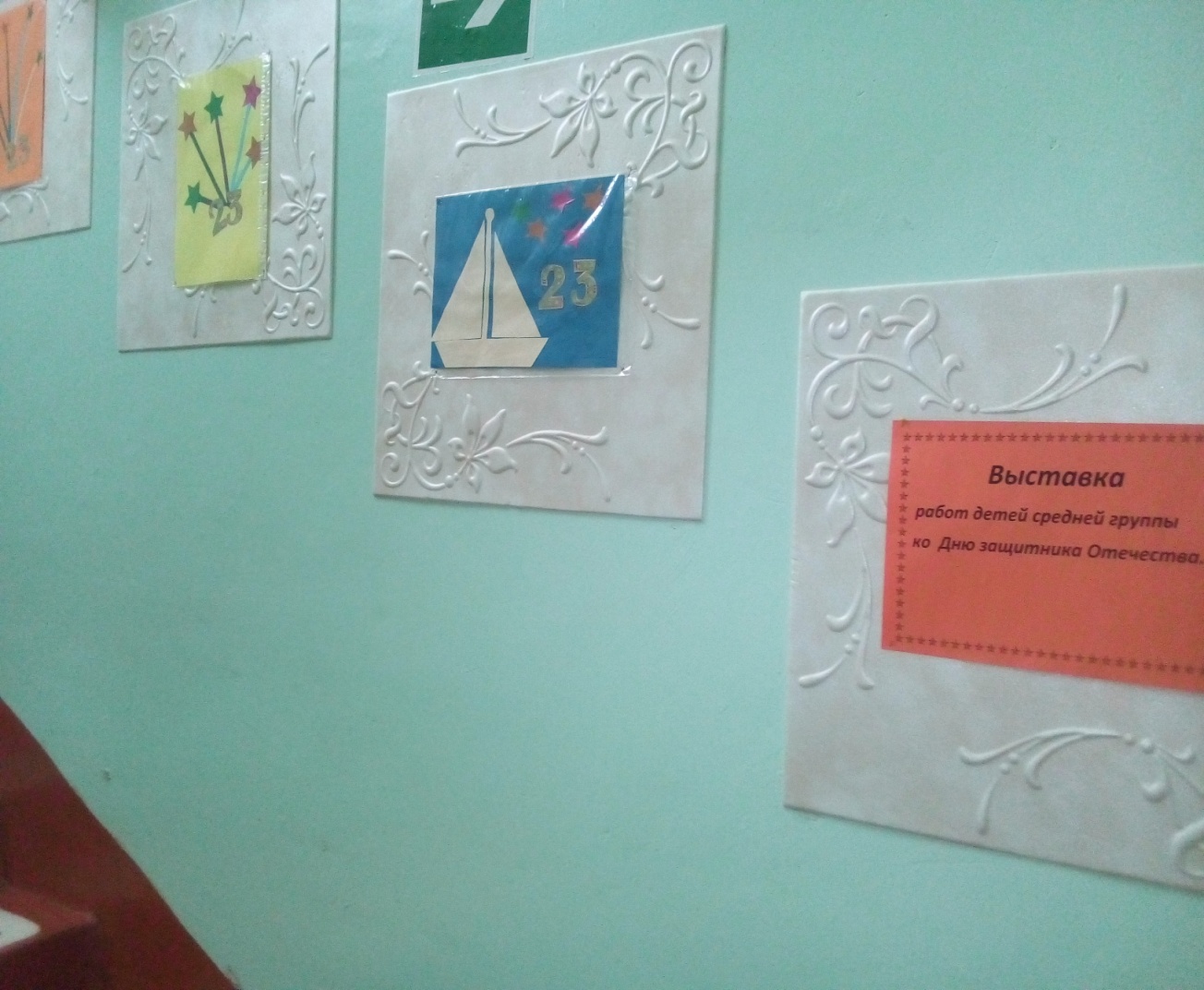 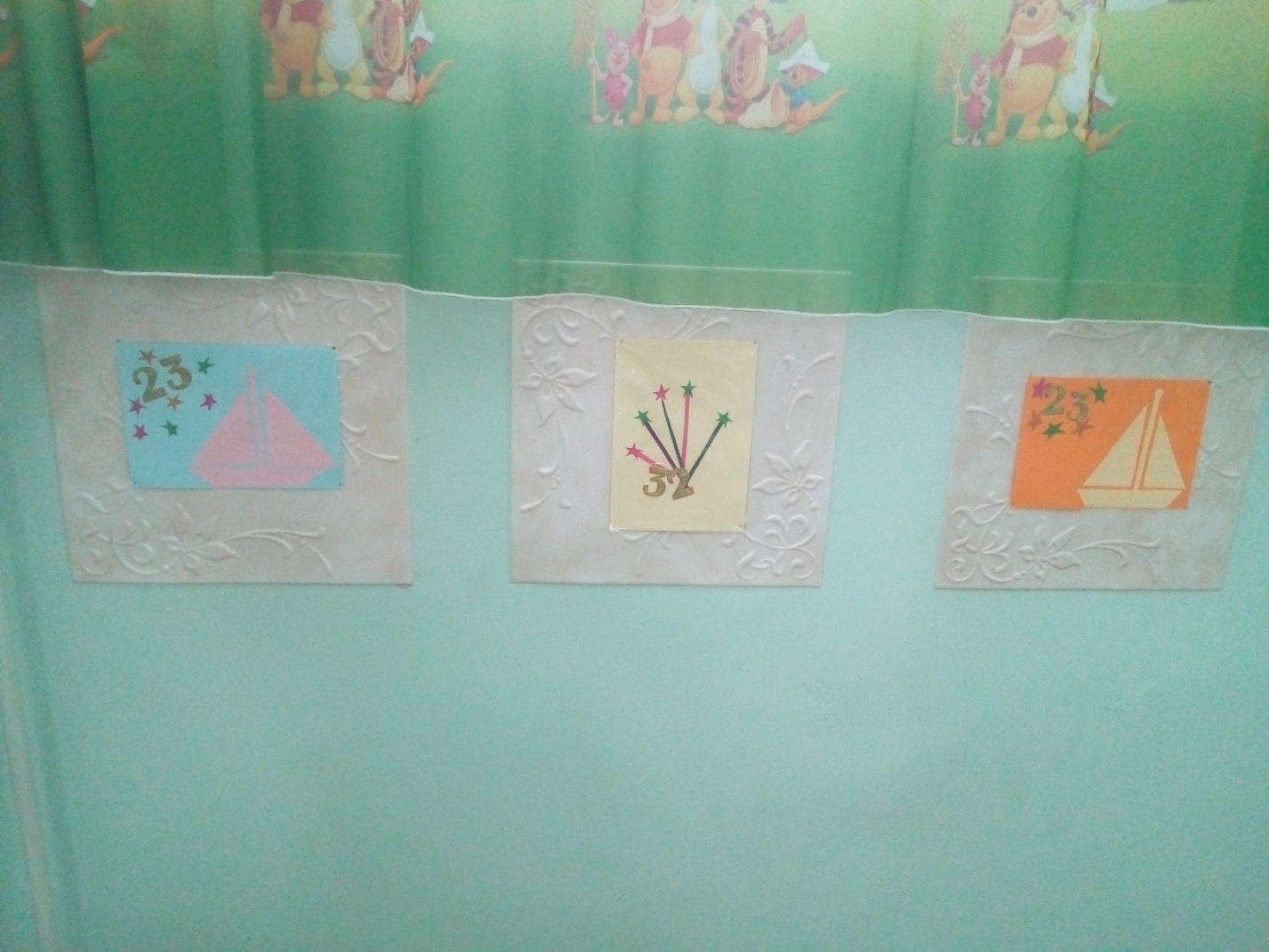 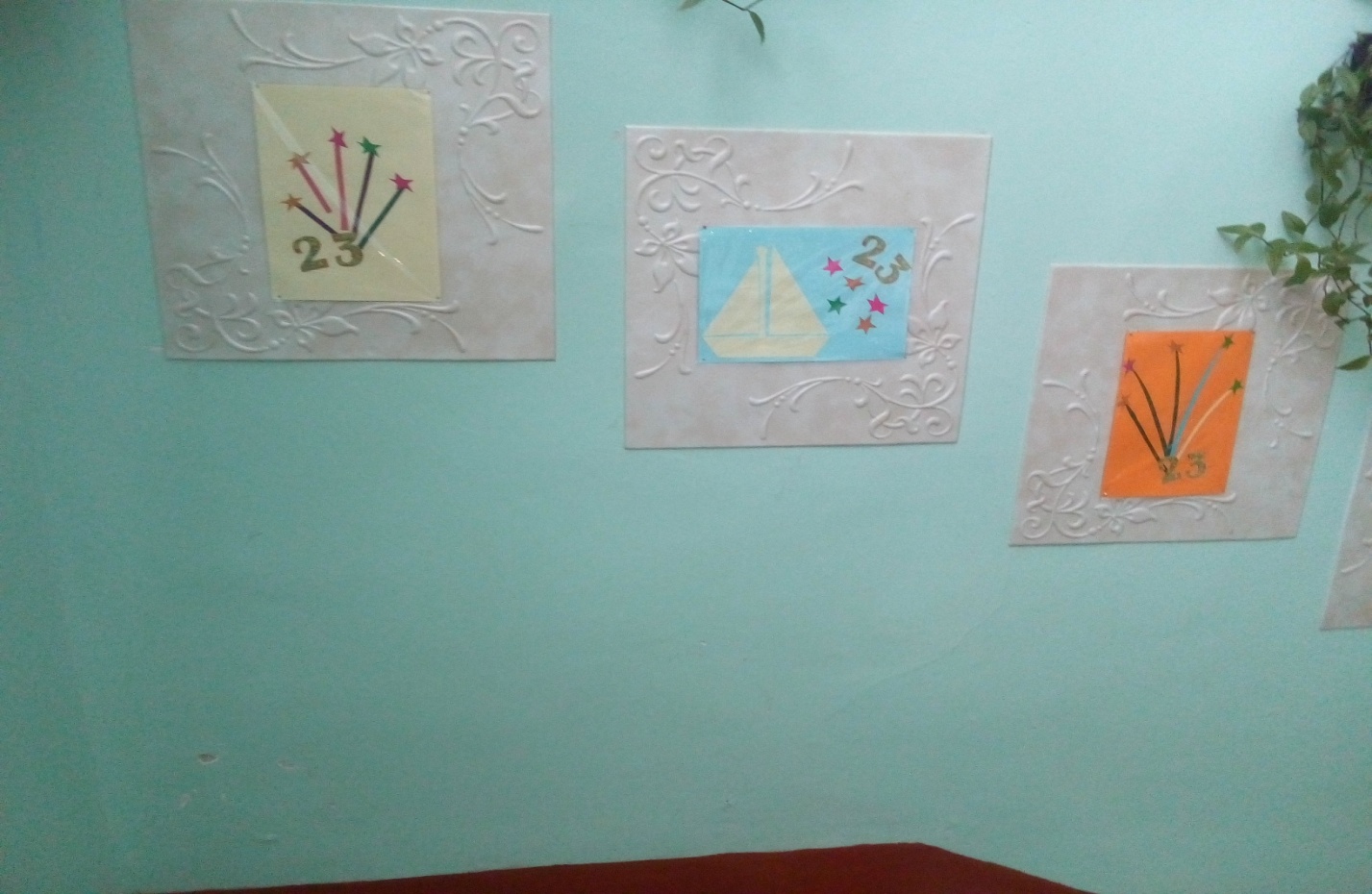 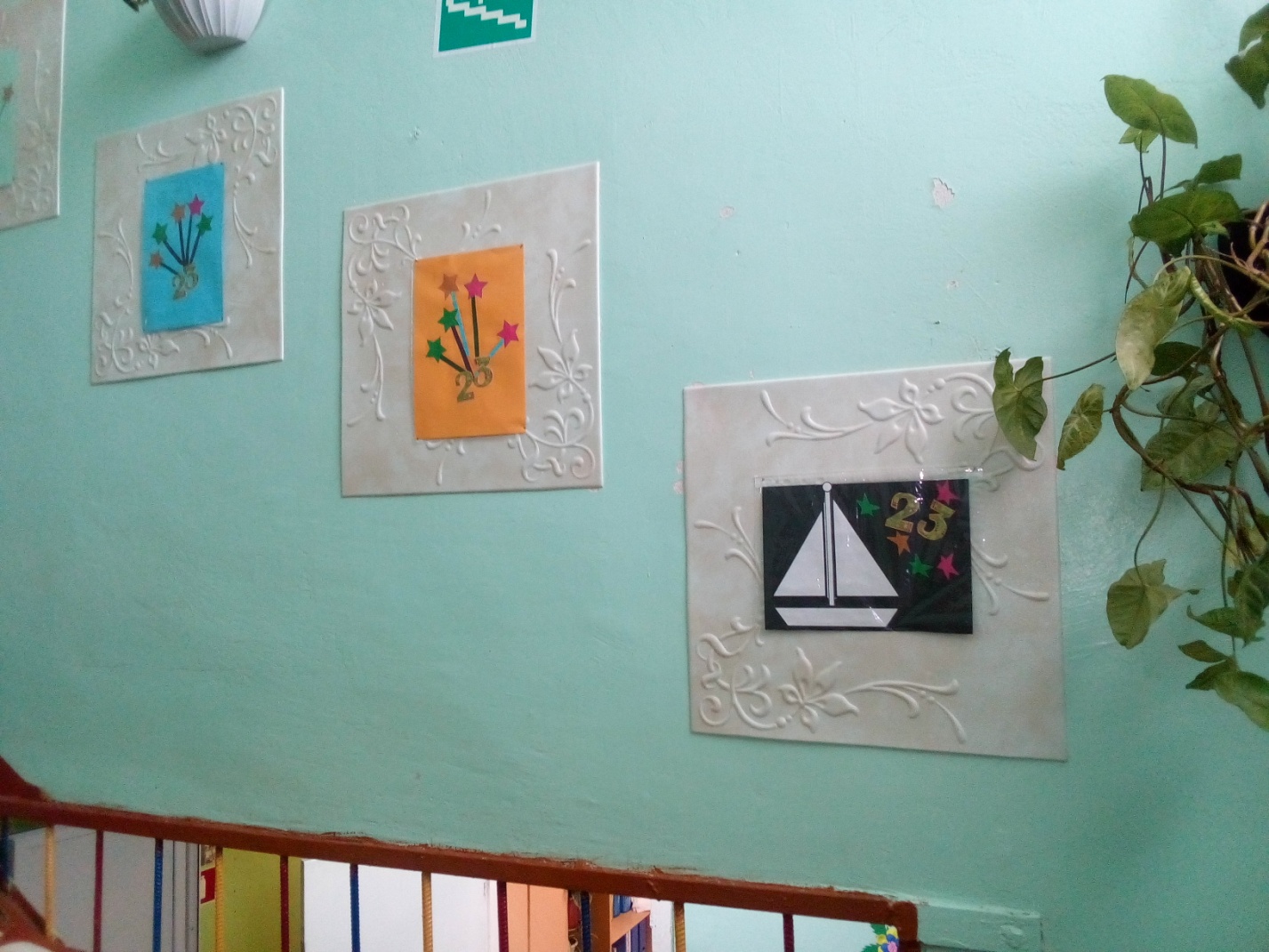 